24.03.2020  Е-81Урок української мови. Тема: Вищий і найвищий ступені порівняння прикметників.Інструкція до вивчення теми урокуОзнайомтеся з теоретичним матеріалом уроку.Запишіть основні положення до зошита.Виконайте практичне завдання. Виконайте тести для самоперевірки.Теоретичний матеріал до уроку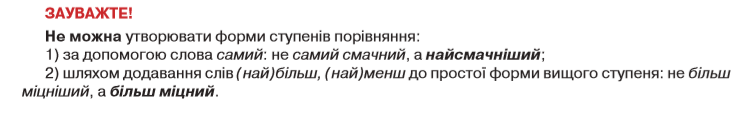 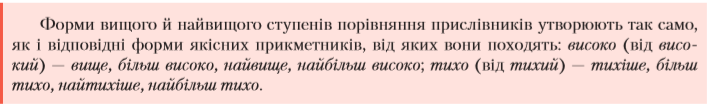 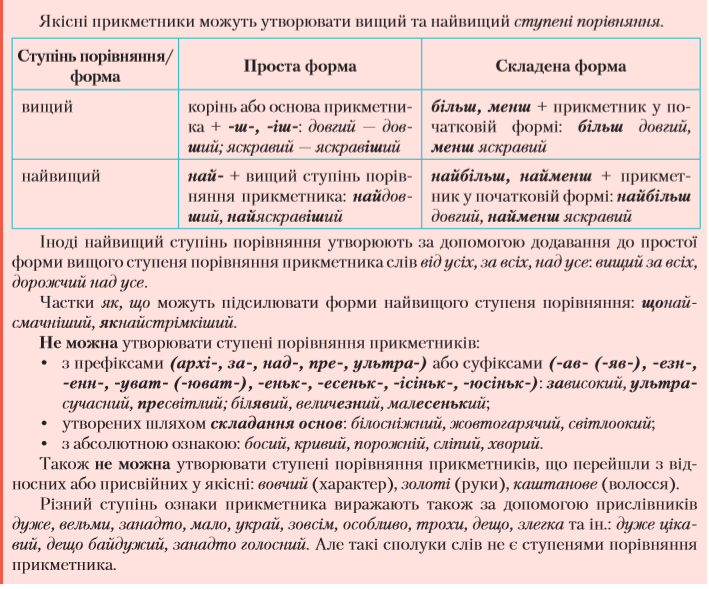  На допомогу: перегляньте навчальне відео до теми, скориставшись QR кодом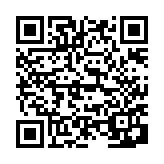 Практичне завдання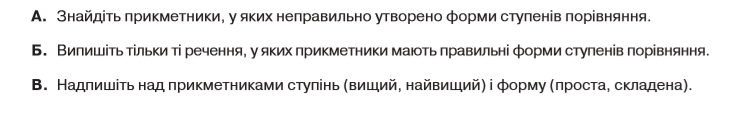 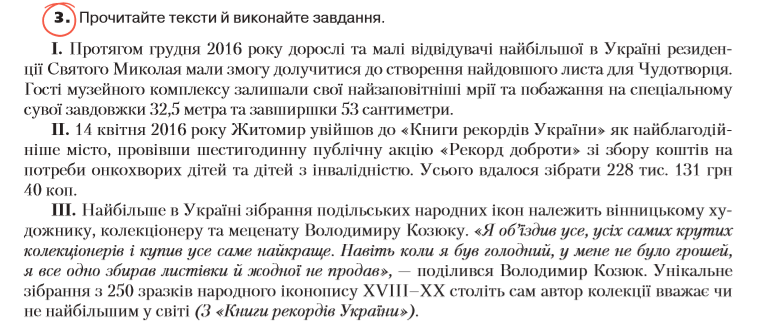 Тести для самоперевірки(на вибір одного із варіантів)1 варіант. Виконайте  он-лайн тести, перейшовши за посиланнямhttps://naurok.com.ua/test/start/478142 варіант. Виконайте тести.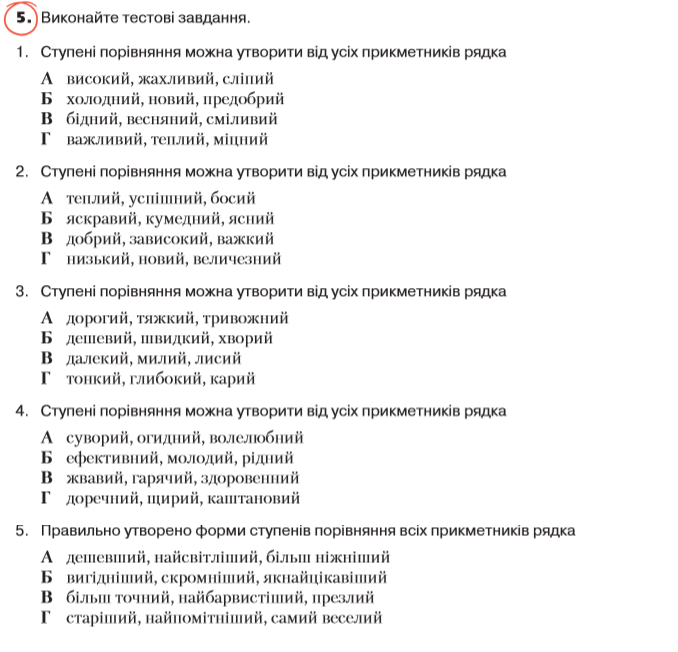 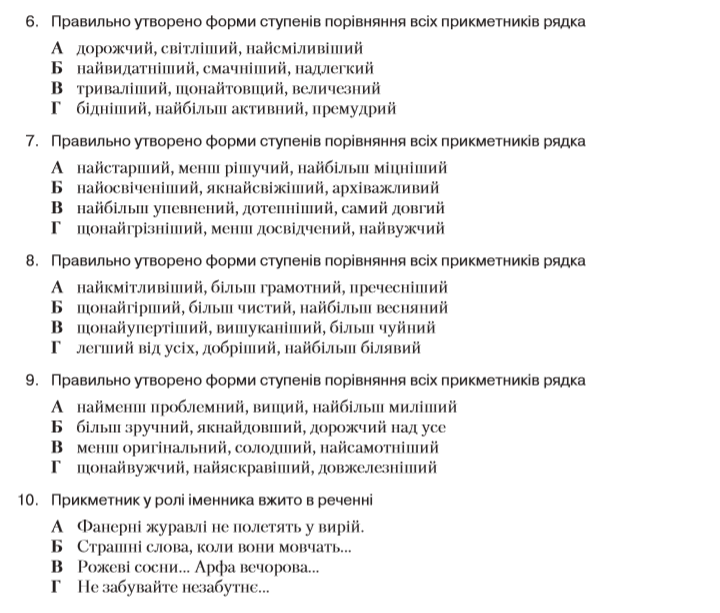 